* Spa Free Available Chlorine should be 5-10ppm, Total Bromine 5-10ppmLast Updated: Dec 2022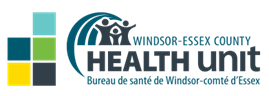                                                                               DATE: Month  /  Date    /  YearNAME OF THE SPA: ________________________________________________SPA DAILY WATER TEST RECORDSTime of testing: 30 minutes before pool opens and then every 2 hours or every 4 hours with automatic sensing device until the pool is closedSPA DAILY WATER TEST RECORDSTime of testing: 30 minutes before pool opens and then every 2 hours or every 4 hours with automatic sensing device until the pool is closedSPA DAILY WATER TEST RECORDSTime of testing: 30 minutes before pool opens and then every 2 hours or every 4 hours with automatic sensing device until the pool is closedSPA DAILY WATER TEST RECORDSTime of testing: 30 minutes before pool opens and then every 2 hours or every 4 hours with automatic sensing device until the pool is closedSPA DAILY WATER TEST RECORDSTime of testing: 30 minutes before pool opens and then every 2 hours or every 4 hours with automatic sensing device until the pool is closedSPA DAILY WATER TEST RECORDSTime of testing: 30 minutes before pool opens and then every 2 hours or every 4 hours with automatic sensing device until the pool is closedSPA DAILY WATER TEST RECORDSTime of testing: 30 minutes before pool opens and then every 2 hours or every 4 hours with automatic sensing device until the pool is closedSPA DAILY WATER TEST RECORDSTime of testing: 30 minutes before pool opens and then every 2 hours or every 4 hours with automatic sensing device until the pool is closedSPA DAILY WATER TEST RECORDSTime of testing: 30 minutes before pool opens and then every 2 hours or every 4 hours with automatic sensing device until the pool is closedSPA DAILY WATER TEST RECORDSTime of testing: 30 minutes before pool opens and then every 2 hours or every 4 hours with automatic sensing device until the pool is closedSPA DAILY WATER TEST RECORDSTime of testing: 30 minutes before pool opens and then every 2 hours or every 4 hours with automatic sensing device until the pool is closedSPA DAILY WATER TEST RECORDSTime of testing: 30 minutes before pool opens and then every 2 hours or every 4 hours with automatic sensing device until the pool is closedSPA DAILY WATER TEST RECORDSTime of testing: 30 minutes before pool opens and then every 2 hours or every 4 hours with automatic sensing device until the pool is closedTime of Day½ hr. before openingam/pmTimeam/pmTimeam/pmTimeam/pmTimeam/pmTimeam/pmTimeam/pmTimeam/pmTimeam/pmTimeam/pmTimeam/pmTimeam/pmFree Available Chlorine/ Total Bromine pH(7.2-7.8)Alkalinity(80ppm – 120ppm)Water clarityWater Temperature (Celsius or Fahrenheit)Operator’s InitialsSPA DAILY RECORDSSPA DAILY RECORDSSPA DAILY RECORDSSPA DAILY RECORDSRecords of any emergency: __________________________________________________________________________________________________________________________________________________________________________________Rescue equipment breakdown:____________________________________________________________________________________________________________________________Back washing:____________________________________________________________________________________________________________________________________________Cleaning, etc.: __________________________________________________________________________________________________________________________________________NAME OF TESTPARAMETERSOPERATOR’S INITIALSRecords of any emergency: __________________________________________________________________________________________________________________________________________________________________________________Rescue equipment breakdown:____________________________________________________________________________________________________________________________Back washing:____________________________________________________________________________________________________________________________________________Cleaning, etc.: __________________________________________________________________________________________________________________________________________Number of BathersNumber =Records of any emergency: __________________________________________________________________________________________________________________________________________________________________________________Rescue equipment breakdown:____________________________________________________________________________________________________________________________Back washing:____________________________________________________________________________________________________________________________________________Cleaning, etc.: __________________________________________________________________________________________________________________________________________Emergency stop button (if applicable)Working/Not workingRecords of any emergency: __________________________________________________________________________________________________________________________________________________________________________________Rescue equipment breakdown:____________________________________________________________________________________________________________________________Back washing:____________________________________________________________________________________________________________________________________________Cleaning, etc.: __________________________________________________________________________________________________________________________________________Water Meter readingsRecords of any emergency: __________________________________________________________________________________________________________________________________________________________________________________Rescue equipment breakdown:____________________________________________________________________________________________________________________________Back washing:____________________________________________________________________________________________________________________________________________Cleaning, etc.: __________________________________________________________________________________________________________________________________________Chemical added manuallyType =Amount = Records of any emergency: __________________________________________________________________________________________________________________________________________________________________________________Rescue equipment breakdown:____________________________________________________________________________________________________________________________Back washing:____________________________________________________________________________________________________________________________________________Cleaning, etc.: __________________________________________________________________________________________________________________________________________Ground current leakage and deionizing device (if applicable)Working/Not workingRecords of any emergency: __________________________________________________________________________________________________________________________________________________________________________________Rescue equipment breakdown:____________________________________________________________________________________________________________________________Back washing:____________________________________________________________________________________________________________________________________________Cleaning, etc.: __________________________________________________________________________________________________________________________________________Spa Tank Drained/Inspected/RefilledRecords of any emergency: __________________________________________________________________________________________________________________________________________________________________________________Rescue equipment breakdown:____________________________________________________________________________________________________________________________Back washing:____________________________________________________________________________________________________________________________________________Cleaning, etc.: __________________________________________________________________________________________________________________________________________Emergency telephone (not mandatory and is recommended)Operational/Not operationalRecords of any emergency: __________________________________________________________________________________________________________________________________________________________________________________Rescue equipment breakdown:____________________________________________________________________________________________________________________________Back washing:____________________________________________________________________________________________________________________________________________Cleaning, etc.: __________________________________________________________________________________________________________________________________________ORP reading(if applicable, and recommended)600 to 900 mV